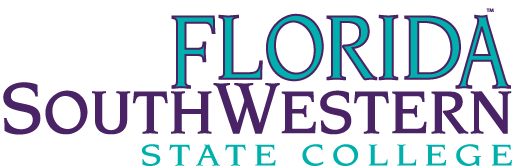 RESPIRATORY CARE PROGRAMSFaculty Planning Meeting Jan 4,2022, 10:00 AMAgenda/MinutesAttendance:Sindee Karpel, RRT, AE-C		Faculty Respiratory Care & BS-CPSJean Newberry, RRT-NPS, ACCS	Program Director Respiratory Care Heather O’Connell, RRT, CPFT	DCE/Faculty Respiratory Care & BS-CPS, Chair BS-CPSOrganizational Report-School of Health Professions- J. NewberryFrom HR—Jean reports directly to Tommy Mann (SR Director, Health Professions Administration and Simulation EducationCourses in SpringRET 1007- Pharm- in person, Tuesday mornings followed by lecture for RET 1275C   in Room A215, unless switched with Jean for A215RET 1275C-PreClinic- in person, Lecture/demo following pharm on Tuesdays.  Lab session Thursday am in AA222.   Sindee, Heather, Nicole, Val, Randy for lab sessions.Trajecsys and EHRgo is purchased for studentsRET 1613-A&P2- in person, combined with CVT  A204.  Jeff Davis to do guest lecturesRET 2264 MV-A214 on Tuesday am.   May switch to 215 as Sindee needs oxygen/compressed airRET 2264L   -Vent Lab-  Tuesday or Wed Afternoon.   Shawn is lead in course.  First time with his own course.  Heather on Tuesdays as second and Lynda Pike on WednesdaysRET 2244 –critical care—blended—Shawn as primary instructor.   Jeff Davis to do guest lectures.  Based on last year’s course that was fully online.   RET 2295- Pulm. Diseases—Sindee-   Clin sims with new computers. RET 2875L- clinics—as scheduled—seems to be no limitations on sites etc..Resp. ComputersComputers purchased with Perkins Grant money.   According to IT, we cannot have computers all of the time.  We need to sign them out each day we need them.   They have been signed out for every Wednesday morning (RET 2295), Tuesday and Wednesday afternoon (RET 2264).  Will sign out for test days for 1613, 1007, and 1275.ApplicationsApplication process is openCurriculum committeeState bill passed requiring Civic Literacy for all AS students.  This will be added to the curriculum.  Instead of Psych or Soc for Social Sciences it will be changed to any core with the caveat of the civics being requiredPreviously had any humanities…changing to core humanities to allow for a core in each division requirementNikki is looking into making her own 1024/1613 course.  When this happens, we will look into our courses and see about revising it.   This may be multi course changes.  Rist Foundation 1-10-2022 Lunch and Learn with Brian Rist-  all invited.  Both groups of students notified and encouraged to attendFoundation paid for Trajecsys and EHRgo for freshmen studentsHERFF fundsGovernment funding with COVID relief.  Help schools/programs with teachingServo u ventilators ordered with trade in of servo I vents from Getinge.  Ventilators will be used but demo models.   Special orderReceiving another ASL 5000 with set up